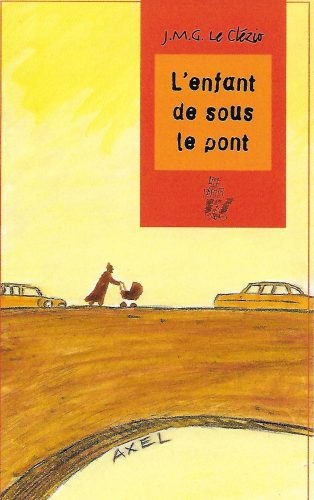 Littérature - L’enfant de sous le pontRésumé pour l’enseignantPour résumer un livre...(Exemple de trace écrite sur l’affiche)Résumer une histoire, c’est reprendre les idées principales du livre, sans rentrer dans les détails : ça doit être court.Dans un résumé, on doit trouver : Les personnages principaux. L’époque de l’histoire. Le ou les lieux de l’histoire. Les idées principales de l’histoire.Un résumé doit être écrit avec des phrases complètes.Prénom : ........................................................Littérature - L’enfant de sous le pontLe livreTitre : .............................................................................................................Auteur : .............................................................................................................Illustrateur : .............................................................................................................Éditeur : .............................................................................................................L’auteurL’auteur, (nom) ............................................................................ est né en (année) ............................ à (ville de naissance) ................................................. . Il a deux nationalités : il est (nationalités) .................................................................................... . Son premier roman, publié en 1963, s’appelle (nom du roman) ..................................... .................................................... .Il a écrit L’enfant de sous le pont en (année) .................................. .En 2008, il a reçu une distinction prestigieuse : il a eu le (nom du prix) ....................... .................................................................................................... .En tout, il a publié environ (nombre) .............................................. romans.CorrigéLittérature - L’enfant de sous le pontLe livreTitre : L’enfant de sous le pontAuteur : J.M.G. Le ClézioIllustrateur : AxelÉditeur : Lire c’est partirL’auteurL’auteur, (nom) J.M.G. Le Clézio est né en (année)1940 à (ville de naissance) Nice. Il a deux nationalités : il est (nationalités) Français et Mauricien. Son premier roman, publié en 1963, s’appelle (nom du roman) Le Procès-Verbal.Il a écrit L’enfant de sous le pont en (année) 2000.En 2008, il a reçu une distinction prestigieuse : il a eu le (nom du prix) Prix Nobel de littérature.En tout, il a publié environ (nombre) 40 romans.Prénom : ........................................................Littérature - L’enfant de sous le pontPréparation du résuméL’histoireLes personnages principauxLes idées principales de l’histoireCorrigéLittérature - L’enfant de sous le pontPréparation du résuméL’histoireLes personnages principauxLes idées principales de l’histoirePrénom : ........................................................Littérature - L’enfant de sous le pontPages 7 à 18Lis les résumés suivants.Parmi les trois résumés, le bon résumé est le numéro ...............Dans les deux résumés qui ne sont pas corrects, barre les phrases qui ne correspondent pas à l’histoire.CorrigéLittérature - L’enfant de sous le pontPages 7 à 18Lis les résumés suivants.Parmi les trois résumés, le bon résumé est le numéro Dans les deux résumés qui ne sont pas corrects, barre les phrases qui ne correspondent pas à l’histoire.Prénom : ........................................................Littérature - L’enfant de sous le pontPages 19 à 34Le résumé de la première partie de l’histoire a été mélangé : tu dois le remettre dans l’ordre.L’ordre correct du résumé est : ............................................................................CorrigéLittérature - L’enfant de sous le pontPages 19 à 34Le résumé de la première partie de l’histoire a été mélangé : tu dois le remettre dans l’ordre.L’ordre correct du résumé est : 3 / 5 / 1 / 4 / 2Prénom : ........................................................Littérature - L’enfant de sous le pontPages 35 à 47Dans le résumé du passage (pages 35 à 47), il manque quelques idées importantes.Pour chaque numéro, écris une phrase avec l’idée importante qui manque.La vie d’Ali est maintenant centrée sur Amina. Pour se procurer du lait, Ali .Ali passe ses journées auprès du bébé. La nuit, il fait quelques tournées, sans trop s’éloigner d’Amina, au cas où elle se réveillerait. Parfois, met Amina dans son landau et .Six mois ont passé. Amina a beaucoup grandi : elle adore .Six mois de plus ont passé. Amina marche maintenant à quatre pattes. Ali réalise que l’année qui vient de s’écouler est .  ............................................................................................................................... .......................................................................................................................................  ............................................................................................................................... .......................................................................................................................................  ............................................................................................................................... .......................................................................................................................................  ............................................................................................................................... .......................................................................................................................................  ............................................................................................................................... ....................................................................................................................................... CorrigéLittérature - L’enfant de sous le pontPages 35 à 47Dans le résumé du passage (pages 35 à 47), il manque quelques idées importantes.Pour chaque numéro, écris une phrase avec l’idée importante qui manque.La vie d’Ali est maintenant centrée sur Amina. Pour se procurer du lait, Ali échange des objets avec le boucher contre du lait.Ali passe ses journées auprès du bébé. La nuit, il fait quelques tournées, sans trop s’éloigner d’Amina, au cas où elle se réveillerait. Parfois, met Amina dans son landau et se promène tranquillement dans les rues de la ville.Six mois ont passé. Amina a beaucoup grandi : elle adore parler et faire des bruits avec sa bouche.Six mois de plus ont passé. Amina marche maintenant à quatre pattes. Ali réalise que l’année qui vient de s’écouler est la plus heureuse de toute sa vie.Prénom : ........................................................Littérature - L’enfant de sous le pontPages 48 à 62Continue le résumé de la fin de l’histoire en complétant les trois phrases.Ali passe ses journées à regarder jouer et grandir Amina. Avec le retour de l’hiver, les choses se compliquent. Ali doit d’abord repousser deux vagabonds qui voulaient s’installer sous le pont. Il doit les menacer avec son arme pour que ceux-ci fassent demi-tour.Ali n’ose donc plus s’absenter, de peur que les vagabonds reviennent et s’en prennent à Amina. Son stock d’objets à échanger contre du lait et des petits pots descend dangereusement.Le boucher explique à Ali .................................................................................................. .......................................................................................................................................... ....................................................................................................................................................................................................................................................................................Dans la nuit, Ali prend une grave décision : ....................................................................... .......................................................................................................................................... ....................................................................................................................................................................................................................................................................................Au petit matin, Ali installe Amina dans son landau et ......................................................... .......................................................................................................................................... ....................................................................................................................................................................................................................................................................................CorrigéLittérature - L’enfant de sous le pontPages 48 à 62Continue le résumé de la fin de l’histoire en complétant les trois phrases.Ali passe ses journées à regarder jouer et grandir Amina. Avec le retour de l’hiver, les choses se compliquent. Ali doit d’abord repousser deux vagabonds qui voulaient s’installer sous le pont. Il doit les menacer avec son arme pour que ceux-ci fassent demi-tour.Ali n’ose donc plus s’absenter, de peur que les vagabonds reviennent et s’en prennent à Amina. Son stock d’objets à échanger contre du lait et des petits pots descend dangereusement.Le boucher explique à Ali qu’il refuse de continuer à lui donner du lait car les objets qu’il ramène son de mauvaise qualité.Dans la nuit, Ali prend une grave décision : il ne peut pas continuer à s’occuper d’Amina, il doit la confier à quelqu’un.Au petit matin, Ali installe Amina dans son landau et la donne à une famille qui a une belle maison et un grand jardin.PagesRésumé7 à 10Dans une grande ville vit Ali, un sans domicile fixe qui vit de ce qu’il trouve dans les poubelles.Il se promène avec un landau dans lequel il entasse ce qui lui tombe sous la main.11 à 14Ali vit sous un pont, protégé par une simple couverture et des morceaux de cartons. Il partage sa couche avec son chat, Cendrillon.Un matin, alors qu’il rentre sous le pont, il découvre à son emplacement un carton. Intrigué et un peu énervé, il s’en approche et entend une voix de bébé.15 à 18Ali comprend que la voix provient du carton. Il pense d’abord à des chats, mais en ouvrant le carton, il trouve une toute petite fille, un bébé, qui pousse des cris. Il pense alors qu’il s’agit de « l’enfant de sous le pont », comme le disait un proverbe de son village.Ali réalise que l’enfant, toute nue, est frigorifiée.19 à 27Ali se souvient qu’un lendemain de Noël, il avait récupéré une poupée, abandonnée dans une poubelle, devant une maison dont les gens lui avaient donné à manger et à boire. Il réussit à la retrouver au milieu de ses affaires, récupère sa robe et l’enfile au bébé pour qu’elle ait moins froid.Ali comprend que la petite a faim. En réfléchissant, il se souvient avoir récupéré du lait concentré pour son chat.Il fabrique alors un biberon avec une bouteille en plastique et un chiffon (comme l’avait fait sa mère dans sa jeunesse).28 à 34Alors que le bébé tête goulûment le biberon artisanal, Ali réfléchit et se dit que l’enfant doit avoir un nom. Il l’appelle alors Amina.Quand elle a fini de manger, Amina s’endort immédiatement.Ali l’installe au chaud dans des chiffons propres. Il se couche à son tour auprès de l’enfant, et du chat qui les rejoint.Ils s’endorment tous trois paisiblement.35 à 41La vie d’Ali est maintenant centrée sur Amina. Un boucher lui donne des bouteilles de lait en échange d’objets que lui ramène Ali.Ali passe ses journées auprès du bébé. La nuit, il fait quelques tournées, sans trop s’éloigner d’Amina, au cas où elle se réveillerait. Parfois, il prend le temps de flâner dans les rues, en promenant l’enfant dans son landau.42 à 47Six mois ont passé. Ali est très heureux auprès d’Amina, qui a beaucoup grandi et qui s’exprime beaucoup.Six mois de plus ont passé. Amina marche maintenant à quatre pattes. Ali réalise que l’année qui vient de s’écouler est la plus belle de sa vie entière.48 à 53 (milieu de page)Ali passe ses journées à regarder jouer et grandir Amina.Avec le retour de l’hiver, les choses se compliquent.Ali doit d’abord repousser deux vagabonds qui voulaient s’installer sous le pont. Il doit les menacer avec son arme pour que ceux-ci fassent demi-tour.Ali n’ose donc plus s’absenter, de peur que les vagabonds reviennent et s’en prennent à Amina.Son stock d’objets à échanger contre du lait et des petits pots descend dangereusement.53 (milieu de page) à 62Le boucher explique à Ali que devant la pauvreté de ce qu’il lui ramenait à présent, il ne lui fournirait plus de lait.Dans la nuit, Ali prend une grave décision.Au petit matin, il installe Amina dans son landau, s’approche de la maison dont les propriétaires lui avaient donné à manger le lendemain de Noël.Il sonne longuement. Une femme et une petite fille ouvre. Ali présente Amina à la femme, et lui explique qu’elle sera désormais sa fille.Il part très vite, pour éviter de pleurer.Le tempsLe lieuNomCe qu’on saitLe tempsIl n’y a pas très longtemps.Le lieuDans une très grande ville dont on ne connait pas le nom.NomCe qu’on saitAliIl est SDF.Il a fait la guerre.Il n’est pas né en France.CendrillonC’est le chat d’Ali.La petite fille : AminaQuelqu’un l’a posée chez Ali.Elle aime s’amuser et chanter. Ali est un SDF qui vit sous un pont avec son chat. Pour vivre, Ali cherche des objets dans des poubelles. Un matin, Ali découvre chez lui un carton avec un jeune bébé à l’intérieur. Ali habille le bébé avec des vêtements de poupée, et le nourrit avec du lait. Ali donne un nom au bébé : Amina. Pour la nourrir, Ali échange les objets qu’il trouve contre du lait et des pots. Une année entière se passe comme ça : Ali est très heureux. Quand revient l’hiver, Ali n’a plus beaucoup d’objet à échanger : il se rend compte que ça devient compliqué de s’occuper du bébé. Ali prend une grave décision : il confie Amina à une famille qui lui avait autrefois donné à manger. Ali vit avec sa fille sous un pont. Sa fille est surnommée Cendrillon car ses habits sont sales. Pour vivre, Ali vend sur le marché les chaussures qu’il trouve dans les poubelles. Un jour, alors qu’il rentre sous le pont, il constate que sa fille a disparu. Ali est sans domicile fixe : il vit depuis des années sous un pont, avec son chat Cendrillon. Pour vivre, il cherche des objets dans les poubelles du quartier. Un matin, alors qu’il revient sous le pont, il trouve à son emplacement un carton. Ali n’a pas de maison : il vit dans la rue, sous un pont. Seul son petit chat Cendrillon lui tient compagnie. Pour vivre, Ali vole les marchandises dans les camions, sur le parking de l’autoroute. Un matin, alors qu’il rejoint le pont où il habite, il aperçoit un carton qui occupe sa place et entend des bruits. Ali vit avec sa fille sous un pont. Sa fille est surnommée Cendrillon car ses habits sont sales. Pour vivre, Ali vend sur le marché les chaussures qu’il trouve dans les poubelles. Un jour, alors qu’il rentre sous le pont, il constate que sa fille a disparu. Ali est sans domicile fixe : il vit depuis des années sous un pont, avec son chat Cendrillon. Pour vivre, il cherche des objets dans les poubelles du quartier. Un matin, alors qu’il revient sous le pont, il trouve à son emplacement un carton. Ali n’a pas de maison : il vit dans la rue, sous un pont. Seul son petit chat Cendrillon lui tient compagnie. Pour vivre, Ali vole les marchandises dans les camions, sur le parking de l’autoroute. Un matin, alors qu’il rejoint le pont où il habite, il aperçoit un carton qui occupe sa place et entend des bruits.Ali se souvient qu’un lendemain de Noël, il avait récupéré une poupée, abandonnée dans une poubelle, devant une maison dont les gens lui avaient donné à manger et à boire. Il réussit à la retrouver au milieu de ses affaires, récupère sa robe et l’enfile au bébé pour qu’elle ait moins froid.Alors que le bébé tête goulûment le biberon artisanal, Ali réfléchit et se dit que l’enfant doit avoir un nom. Il l’appelle alors Amina.Quand elle a fini de manger, Amina s’endort immédiatement.Ali l’installe au chaud dans des chiffons propres. Il se couche à son tour auprès de l’enfant, et du chat qui les rejoint.Ils s’endorment tous trois paisiblement.Dans une grande ville habite Ali, un sans domicile fixe qui vit de ce qu’il trouve dans les poubelles. Il se promène avec un landau dans lequel il entasse ce qui lui tombe sous la main.Ali vit sous un pont, protégé par une simple couverture et des morceaux de cartons. Il partage sa couche avec son chat, Cendrillon.Ali comprend que la petite a faim. En réfléchissant, il se souvient avoir récupéré du lait concentré pour son chat.Il fabrique alors un biberon avec une bouteille en plastique et un chiffon (comme l’avait fait sa mère dans sa jeunesse).Un matin, alors qu’il rentre sous le pont, il découvre à son emplacement un carton. Intrigué et un peu énervé, il s’en approche et entend une voix de bébé. Ali comprend que la voix provient du carton. Il pense d’abord à des chats, mais en ouvrant le carton, il trouve une toute petite fille, un bébé, qui pousse des cris. Il pense alors qu’il s’agit de « l’enfant de sous le pont », comme le disait un proverbe de son village.Ali réalise que l’enfant, toute nue, est frigorifiée.Ali se souvient qu’un lendemain de Noël, il avait récupéré une poupée, abandonnée dans une poubelle, devant une maison dont les gens lui avaient donné à manger et à boire. Il réussit à la retrouver au milieu de ses affaires, récupère sa robe et l’enfile au bébé pour qu’elle ait moins froid.Alors que le bébé tête goulûment le biberon artisanal, Ali réfléchit et se dit que l’enfant doit avoir un nom. Il l’appelle alors Amina.Quand elle a fini de manger, Amina s’endort immédiatement.Ali l’installe au chaud dans des chiffons propres. Il se couche à son tour auprès de l’enfant, et du chat qui les rejoint.Ils s’endorment tous trois paisiblement.Dans une grande ville habite Ali, un sans domicile fixe qui vit de ce qu’il trouve dans les poubelles. Il se promène avec un landau dans lequel il entasse ce qui lui tombe sous la main.Ali vit sous un pont, protégé par une simple couverture et des morceaux de cartons. Il partage sa couche avec son chat, Cendrillon.Ali comprend que la petite a faim. En réfléchissant, il se souvient avoir récupéré du lait concentré pour son chat.Il fabrique alors un biberon avec une bouteille en plastique et un chiffon (comme l’avait fait sa mère dans sa jeunesse).Un matin, alors qu’il rentre sous le pont, il découvre à son emplacement un carton. Intrigué et un peu énervé, il s’en approche et entend une voix de bébé. Ali comprend que la voix provient du carton. Il pense d’abord à des chats, mais en ouvrant le carton, il trouve une toute petite fille, un bébé, qui pousse des cris. Il pense alors qu’il s’agit de « l’enfant de sous le pont », comme le disait un proverbe de son village.Ali réalise que l’enfant, toute nue, est frigorifiée.